باسمه تعالی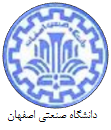                                 فرم انب استاد راهنما                                    (کارشناسی ارشد